План работ по содержанию общего имущества МКД на 2018 - 2021 годД.  № 13 А  ул.  Холодильная 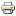 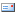 